  REPUBLIKA  SLOVENIJA                                                 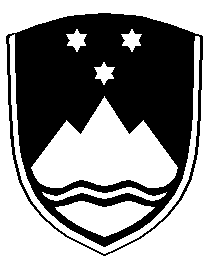     STROKOVNI SVET RS ZA SPLOŠNO IZOBRAŽEVANJE   1000 Ljubljana, Masarykova 16Številka:  013-38/2023/2 Datum:   15. 6. 2023ZAPISNIK 228. SEJE STROKOVNEGA SVETA RS ZA SPLOŠNO IZOBRAŽEVANJE, Z dne 15.6.2023  (velika dvorana MIZŠ)Prisotni člani: dr. Kristijan Musek Lešnik, Štefan István Varga, dr. Klemen Lah, Ajda Erjavec, Alberto Scheriani, dr. Janez Vogrinc, mag. Majda Jurkovič,  Janja Bogataj, dr. Magdalena Šverc, dr. Branka Rotar Pance, dr. Kozma Ahačič, dr. Mojca Lipec Stopar, Herman Pušnik, Jožica Selan, Boris ŠtihOdsotni člani: dr. Gregor Jurak, dr. Roman Globokar, mag. Marko Strle, dr. Marko Marhl, dr. Milena Ivanuš Grmek, dr. Mitja Slavinec, mag. Špela Drstvenšek, ddr. Boris Aberšek, Gregor Pečan, dr. Blaž ZmazekOstali prisotni: dr. Vinko Logaj, Petra Košnik, dr. Katica Pevec Semec, mag. Renata Zupanc Grom, mag. Jan Žitnik, Vincenc Filipčič (vsi ZRSŠ), dr. Boris Černilec, Matjaž Barič, mag. Branka Hrast Debeljak, Sandi Vrabec, Vida Starič Holobar, dr. Slavica Černoša, Maja Mihelič Debeljak, Beba Adamič, Tanja Taštanoska, mag. Polona Šoln Vrbinc, Janja Zupančič, Jerneja Bone (vsi MVI), dr. Sonja Rutar (SKE)Po uvodnem pozdravu predsednika je članica Ajda Erjavec predlagala širitev  dnevnega reda z novo točko,  da se kot 7. točka dnevnega reda umesti točka z naslovom »Rehabilitacija SSSI«. Predsednik je dal predlog na glasovanje, člani predloga niso sprejeli (2 glasova za, 4 proti, 9 vzdržanih). Člani so nato z enim glasom proti sprejeli predlagan dnevni red:Sprejem zapisnika 227. seje Potrjevanje učbenikovPriznavanje vsebin ravnateljskega izpitaSmernice za pripravo in spremljanje individualiziranega programa za otroke s posebnimi potrebami v programu devetletne osnovne šole s prilagojenim izvajanjem in dodatno strokovno pomočjo  Maturitetni izpitni katalog za poklicno maturo 2025  Vmesno poročilo o spremljanju zasebnega izobraževalnega programa osnovne Šole Inštituta za celostno vzgojo in izobraževanje otrok Lila (šol. leto 2021/22, peto leto spremljave)  Predlogi pravilnikov:Pravilnik o spremembah in dopolnitvah Pravilnika o normativih za opravljanje dejavnosti predšolske vzgojePravilnik o  spremembah in dopolnitvah Pravilnika o normativih in standardih za izvajanje programa osnovne šole Pravilnik o spremembah in dopolnitvah Pravilnika o normativih in standardih za izvajanje programa osnovne šole v dvojezičnih osnovnih šolah in osnovnih šolah z italijanskim učnim jezikomPravilnik o normativih in standardih za izvajanje vzgojno-izobraževalnih programov za otroke s posebnimi potrebami Pravilnik o spremembah in dopolnitvah Pravilnika o normativih in standardih za izvajanje programa glasbene šolePravilnik o spremembah in dopolnitvah Pravilnika o normativih in standardih za izvajanje izobraževalnih programov in vzgojnega program na področju srednjega šolstva  Pravilnik o spremembah in dopolnitvah Pravilnika o normativih in standardih v dvojezični srednji šoli  Pravilnik o spremembah in dopolnitvah Pravilnika o normativih in standardih v srednjih šolah z italijanskim učnim jezikom Pravilnik o spremembi Pravilnika o metodologiji financiranja izobraževalnih programov in vzgojnega programa na področju srednjega šolstva  Poročilo o delu Sveta za kakovost in evalvacije za leto 2022 Letno maturitetno poročilo o poklicni maturi 2022Končno poročilo nacionalne evalvacijske študije Evalvacija poteka in učinkov izobraževanja na daljavo v času epidemije Covid-19 na ravneh osnovnošolskega in srednješolskega izobraževanja z vidika doseganja učnih ciljev in standardov znanja ter z vidika socialno-čustvenega odzivanja.  Razno Ad 1.  Na zapisnik 227. seje je Ajda Erjavec podala svojo utemeljitev glasovanja proti, meni, da  zapis v zadnjem delu v zvezi s spremembami šole za ravnatelje ni korekten, da je izpuščen velik del razprave. Na predlog sklepa so člani z 2 VZDRŽANIMA glasovoma  in 13 glasovi ZA sprejeliSKLEP 1: Strokovni svet RS za splošno izobraževanje sprejme zapisnik 227. seje.Ad 2.Predlog Komisije za učbenike o potrditvi 15 učbenikov in 2 dopolnitvah sklepov že potrjenih učbenikov je predstavil član komisije Štefan István Vagra. Člani so z 2 VZDRŽANIMA glasovoma sprejeli SKLEP 2: Strokovni svet RS za splošno izobraževanje potrdi 15 učbenikov in 2 dopolnitvi sklepov že potrjenih učbenikov, kot jih je predlagala Komisija za učbenike (št. dok.: 0120-84 /2023-1 (7200), datum: 5. 6. 2023) v skladu s 25. členom Zakona o organizaciji in financiranju vzgoje in izobraževanja (Uradni list RS, št. 16/07 – uradno prečiščeno besedilo, 36/08, 58/09, 64/09 – popr., 65/09 – popr., 20/11, 40/12 – ZUJF, 57/12 – ZPCP-2D, 47/15, 46/16, 49/16 – popr., 25/17 – ZVaj, 123/21, 172/21, 207/21, 105/22 – ZZNŠPP, 141/22 in 158/22 – ZDoh-2AA) in Pravilnikom o potrjevanju učbenikov (Ur. l. RS, št. 34/2015 in 27/2017).Ad 3.V obravnavi sta bili dve vlogi za priznavanje vsebin ravnateljskega izpita, za kateri je bilo pridobljeno strokovno mnenje Šole za ravnatelje, organizacijske enote Zavoda RS za šolstvo.V razpravi je bilo opozorjeno, da se je v strokovnem mnenju pojavila razlika med strokovnimi in znanstvenimi magisteriji. Direktor Zavoda RS za šolstvo je  pojasnil,  da se lahko prizna opravljen podiplomski študijski program, kar res piše v 106. členu ZOFVI in »kliče« na spremembo dikcije tega člena v bodoče. V povezavi s 33. členom Zakona o visokem izobraževanju, ki govori o prvi stopnji visokošolskih strokovnih in univerzitetnih študijskih programov in na drugi stopnji magistrskih študijskih programih in v nadaljevanju, da je prva stopnja dodiplomski, druga in tretja pa podiplomski, v povezavi z Zakonom v slovenskem ogrodju kvalifikacij (SOK),  ki določa enotni sistem kvalifikacij v RS, umeščanje v slovensko in evropsko ogrodje kvalifikacij na osnovi znanj,  spretnosti in veščin, na posamezni stopnji izobraževanja pa je bivši univerzitetni študijski program - pred bolonjskim študijem, ki je umeščen na isto raven kot je umeščen magistrati študijski program, ki ga bolonjski sistem umešča v podiplomski študij. Iz tod analogija. da sta bivši znanstveni misterij in doktorat  tista stopnja študija, ki prideta v poštev za priznavanje vsebin ravnateljskega izpita. ZOFVI v 106. členu določa da se lahko priznava bodoče vsebine in po tej analogiji teče priznavanje vsebin ravnateljskega izpita že praktično vsa leta. Člani so nato oba predlagana sklepa sprejeli  z 2 VZDRŽANIMA glasovoma:SKLEP 3: Strokovni svet RS za splošno izobraževanje v skladu s 106. členom Zakona o organizaciji in financiranju vzgoje in izobraževanja (Uradni list RS, št. 16/07 – uradno prečiščeno besedilo, 36/08, 58/09, 64/09 – popr., 65/09 – popr., 20/11, 40/12 – ZUJF, 57/12 – ZPCP-2D, 47/15, 46/16, 49/16 – popr., 25/17 – ZVaj, 123/21, 172/21, 207/21, 105/22 – ZZNŠPP, 141/22 in 158/22 – ZDoh-2AA) in sklepom št. 7 z 220. seje SSSI z dne 19.3.2022 (sklep številka   013-18/2022/6 z dne 21. 2. 2022) ter na podlagi strokovnega mnenja Šole za ravnatelje, enota  Zavoda RS za šolstvo kandidatki Karmen Zorko ne prizna nobene vsebine za ravnateljski izpit.  Kandidatka mora za pridobitev ravnateljske listine uspešno opraviti izpite iz predmetov: Uvod v vodenje v vzgoji in izobraževanju, Ljudje v organizaciji, Načrtovanje in odločanje, Teorija organizacij in vodenje, Zakonodaja v vzgoji in izobraževanju in Ravnatelj kot pedagoški vodja.SKLEP 4: Strokovni svet RS za splošno izobraževanje v skladu s 106. členom Zakona o organizaciji in financiranju vzgoje in izobraževanja (Uradni list RS, št. 16/07 – uradno prečiščeno besedilo, 36/08, 58/09, 64/09 – popr., 65/09 – popr., 20/11, 40/12 – ZUJF, 57/12 – ZPCP-2D, 47/15, 46/16, 49/16 – popr., 25/17 – ZVaj, 123/21, 172/21, 207/21, 105/22 – ZZNŠPP, 141/22 in 158/22 – ZDoh-2AA) in sklepom št. 7 z 220. seje SSSI z dne 19.3.2022 (sklep številka   013-18/2022/6 z dne 21. 2. 2022) ter na podlagi strokovnega mnenja Šole za ravnatelje, enota  Zavoda RS za šolstvo, kandidatki Anji Valenčič Štamberger vlogo zavrne. Ad 4.Smernice za pripravo in spremljanje individualiziranega programa za otroke s posebnimi potrebami v programu devetletne osnovne šole s prilagojenim izvajanjem in dodatno strokovno pomočjo je predstavila Petra Košnik.Komisija za  otroke s posebnimi potrebami – poročala je predsednica dr. Mojca Lipec Stopar – je na 78. seji obravnavala smernice in predlaga  Strokovnemu svetu RS za splošno izobraževanje, da se z njimi seznani. Smernice prinašajo novost v smislu dokumenta, ki je v pomoč vsem, ki sodelujejo v procesu  individualiziranega programa. Izpostavili so  razumevanje procesnosti, ciljno vključevanje in merljive cilje, vključevanje staršev in kot zadnje tudi odgovornost vseh vpletenih.Komisija za splošno izobraževalne srednje šole – poročal je predsednik mag. Stane Berzelak-  Komisija je na 161. seji  sprejela  sklep, da predlaga Strokovnemu svetu RS za splošno izobraževanje, da se   seznani s smernicami in v  razpravi opozorili, da je nujno sprotno evalviranje in ugotavljanje, kaj vsi ti učenci ali dijaki s posebnimi potrebami že zmorejo ob prehodu na višje nivoje. Kot dolgoletni član strokovnega sveta oziroma komisij je zaradi izražanja dvomov v zadnjih letih s strani članov sveta pojasnil, da  strokovni svet obravnava gradiva, za katerimi stoji množica strokovnjakov in bi bilo nemogoče, da bi bil strokovni svet tisti, ki bi lahko izvedel vsebinsko presojo, zato je ključno, da   te strokovne skupine vključujejo tudi praktike z različnih področij in v tem smislu se je gradiva vedno tudi obravnavalo in sprejemalo  na sejah komisij kot tudi sejah strokovnega sveta.V razpravi je bila izražena skrb glede priprave smernic od njenega izhodišča dalje pa vse do  vključenosti vseh strokovnjakov, ki jih bodo smernice zadevale; opažanje, da pri področju srednjih šol ni vključenega svetovalnega delavca; vprašanja: -  ali bo priročnik s strani ZRSŠ plačljiv, - zakaj tako ozka sestava strokovne skupine, če naj bi se smiselno uporabljale tudi na drugih  področjih, - kje so ali če bi se lahko vključilo varovalke za zaščito otrok s socialno ekonomsko manj spodbudnih okolij s smislu sistema skrbi uporabe smernic za najbolj ranljive skupine populacij, - kakšne so protikorupcijske varovalke pri implementaciji oziroma učenju uporabe tega dokumenta; mnenje, da so v smislu pravičnosti izpuščeni otroci iz slabših socialno ekonomskih področij in dvojno izjemni. Predlagatelj je pojasnil, da bo priročnik v elektronski obliki javno dostopen,  v tiskani obliki pa plačljiv in imajo trenutno naročenih 700 izvodov, s ceno 13 €  pokrivajo  dejanske materialne stroške tiska in pripravo priročnika. Glede vzpostavitve strokovnih delavcev  kot javni zavod prijavljajo programe usposabljanja tudi v Katis (kotizacijo določa ministrstvo),  v okviru javne službe na študijskih skupinah so vsa usposabljanja za vse strokovne delavce brezplačna in ne vidijo  korupcijskih tveganj. ZRSŠ je ustanovljen z namenom izvajanja javne službe na tem področju in podpira strokovne delavce tudi pri usposabljanju. Vsakdo v ZRSŠ, skladno z zakonom o delovnih razmerjih, ki izvaja določeno dejavnost preko neke druge organizacije, potrebuje soglasje delodajalca in pri vlogah, kjer gre za podobna dela kot je izvajanje javne službe,  striktno izdajajo negativno soglasje, kar je transparentno evidentirano in arhivirano. Ne morejo pa preprečiti, če določena privatna podjetja izvajajo usposabljanja in za to uporabijo javen dokument, saj s strani avtorskega prava za to ni predpisa,  šole oziroma strokovni delavci pa se zanje samostojno odločajo.  Glede usposabljanja za implementacijo smernic bodo v primeru  večjega interesi šol povečali število izvedb, kar počnejo tudi na drugih področjih. Glede varovalk v dokumentu za obravnavo otrok iz socialno ekonomskih oz.  manj spodbudnih okolij pojasnijo, da so to smernice ki so jih napisali za pripravo individualiziranega programa in izhajajo s 36. člena, ki določa elemente  individualiziranega programa, pri tem je mišljeno razvijanje vseh socialnih veščin.V razpravi je bilo dodatno pojasnjeno, da so smernice  v pomoč in konkretizacijo pri oblikovanju individualiziranega programa, do katerih imajo pravico vsi otroci, ki imajo najvišjo stopnjo pomoči na petstopenjskem modelu, ki velja v državi in do nje otroci niso usmerjeni zaradi socialno ekonomskega statusa. V zakonu se vse stvari že navedene in se izvajajo, ponekod manj in nekje bolj kakovostno, kar je pokazala  izhodiščna analiza, ki jo je potrebno sedaj evalvirati.  Člani so soglasno sprejeli naslednjiSKLEP 5: Strokovni svet RS za splošno izobraževanje se je seznanil s Smernicami za pripravo in spremljanje individualiziranega programa za otroke s posebnimi potrebami v programu devetletne osnovne šole s prilagojenim izvajanjem in dodatno strokovno pomočjo (gradivo Zavoda RS zašolstvo, dokument številka 0130-4/2023-1 (0100) z dne 25.4.2023).Ad 5.Predlog Maturitetnega izpitnega kataloga za poklicno maturo 2025 je predstavila dr. Mojca Lipec Stopar. Komisija za splošno izobraževalne srednje šole  – je na 161. seji  sprejela sklep, da predlaga Strokovnemu svetu RS za splošno izobraževanje, da  poda pozitivno mnenje k Maturitetnemu izpitnemu katalogu za poklicno maturo 2025, kot ga je predlagala Državna komisija za poklicno maturo.Člani so soglasno sprejeli naslednjiSKLEP 6: Strokovni svet RS za splošno izobraževanje v skladu s 25. členom Zakona o organizaciji in financiranju vzgoje in izobraževanja (Uradni list RS, št. 16/07 – uradno prečiščeno besedilo, 36/08, 58/09, 64/09 – popr., 65/09 – popr., 20/11, 40/12 – ZUJF, 57/12 – ZPCP-2D, 47/15, 46/16, 49/16 – popr., 25/17 – ZVaj, 123/21, 172/21, 207/21, 105/22 – ZZNŠPP, 141/22 in 158/22 – ZDoh-2AA)  daje pozitivno mnenje k Maturitetnemu izpitnemu katalogu za poklicno maturo 2025, kot ga jepredlagala Državna komisija za poklicno maturo (št.dok.:0122-2/2023, datum: 26. 5. 2023). Ad 6.Vmesno poročilo o spremljanju zasebnega izobraževalnega programa osnovne Šole Inštituta za celostno vzgojo in izobraževanje otrok Lila (šol. leto 2021/22, peto leto spremljave) je predstavila dr. Katica Pevec Semec.Komisija za osnovno šolo  – poročal je član komisije dr. Janez Vogrinc  - je na 145.seji sprejela sklep, da predlaga Strokovnemu svetu, da se seznani  z vmesnim poročilom. Posebej je bilo izpostavljeno vprašanje katera so posebna pedagoška načela, na katerih temelji ta program. Povezali so izpostavljeno disciplinsko problematiko  s slabšo pedagoško usposobljenostjo učiteljev, ki v teh programih poučujejo. Predlagali so, da bi v prihodnje pri spremljavi smiselno posebej pogledali, katera so posebna pedagoška načela in kako jim v tem programu sledijo.Komisija za zasebno šolstvo- poročala je članica komisije dr. Magdalena Šverc -  je na 32. seji sprejela sklep, naj se Strokovni svet seznani z vmesnim poročilom. Tudi oni so odpirali enaka vprašanja glede koncepta posebnih pedagoških načel. Posebej so izpostavili usposabljanje učiteljev in prosili ZRSŠ za  še bolj načrtno spremljanje, kako se učitelji usposabljajo za izvajanje tega programa, izpostavili disciplinske probleme ter se zavodu zahvalili za vsa priporočila z upanjem, da  jih bo šola tudi  izvajala. Sprejeli so tudi predlog strokovnemu svetu in sicer, da Strokovni svet RS za splošno izobraževanje  v primerih, ko prejme povabilo in gradivo na določene seje ali razprave, ki se nanašajo na prenovo izobraževalnega sistema,  prejeto gradivo pošlje v vednost tudi vsem članom komisij pri strokovnem svetu, kar je predsednik  pojasnil, da bo to v bodoče upoštevano.Člani so brez razprave soglasno sprejeli naslednji SKLEP 7: Strokovni svet RS za splošno izobraževanje se je seznanil z  Vmesnim poročilom Zavoda RS za šolstvo o spremljanju zasebnega izobraževalnega programa osnovne šole Inštituta za celostno vzgojo in izobraževanje otrok, Lila za šolsko leto 2021/22, peto leto spremljave  (št. dok.:0130-4/2023-2 (0100), datum: 26.5.2023).Ad 7.V zvezi s predlogom sprememb v devetih pravilnikih je predsednik predlagal obravnavo pravilnikov v štirih sklopih in sicer kot sledijo na dnevnem redu najprej pravilnik za predšolsko vzgojo, nato trije pravilniki za osnovno šolo, glasbeno šolo in nazadnje še vsi pravilniki s področja srednjega šolstva. PRAVILNIK 1. ALINEJA Razloge in kronologijo priprave pravilnikov  s področje predšolske vzgoje in osnovne šole je predstavil Matjaž Barič, v.d. generalni direktor direktorata za predšolsko vzgojo in osnovno šolo.Komisija za vrtce – poročala je predsednica ga. Janja Bogataj - je na 60. seji sprejela sklep, v katerem je Strokovnemu svetu predlagala sprejem pozitivnega mnenja k predlaganemu pravilniku. V pestri razpravi so ugotovili, da pravilnik doprinaša kozmetične popravke brez večjega finančnega učinka. Vrtci se financirajo nekoliko drugače kot ostali sistemi, ker  občina prispevajo od 75 do 80 % cene programa in je potrebno normative dogovarjati z njimi. Že dalj časa opozarjajo, da bi bilo nujno  spremeniti prostorski normativ in povečan normativ števila otrok v oddelkih. V zadnjih letih so se stvari na področju predšolske vzgoje bistveno spremenile, saj vključujejo vedno več otrok priseljencev, otrok s posebnimi potrebami, otrok s čustveno vedenjskimi težavami, zdravstvenimi in drugimi težavami. Ocenjujejo,  da se ta problematika ne rešuje dovolj hitro, energično in odzivno, opažajo upad kakovosti dela na področju predšolske vzgoje. Z  daljšanjem delovne dobe pedagoških delavcev dela in naloge niso več preproste,  delavke zaradi preobremenjenosti  in nezmožnosti opravljanja dela pod takimi pogoji odhajajo v druge poklice.  V prihodnosti se pričakuje usklajevanje z občinami - z ustanoviteljicami o aktualnih vprašanjih in ne želijo, da bi kakovost predšolske vzgoje padala na račun financ. Pozivajo ministrstvo k večji pro aktivnosti in zastopanju stroke. Člani se strinjajo s pozivom  ministrstvu, da prisluhne vsem na komisiji izpostavljenim argumentom. Opozorjeno je bilo na uveljavitev pravilnika šele leta 2024 in možnosti uveljavitve tudi tega pravilnika s 1.9.2023 in podano vprašanje, ali ZRSŠ in MVI načrtujeta povezavo teh normativov s prenovo  programskih smernic.Ministrstvo je pojasnilo da je do tega področja zelo proaktivno in vanj v zadnjem letu veliko vložilo. Področje je v  izvirni  pristojnost občine, ki organizira javne vrtce in  zagotavlja vse pogoje, ki jih določajo predpisi, zato je v skladu z zakonodajo ministrstvo dolžno usklajevati vse novosti, ki pomenijo poseg v to dejavnost, z občinskimi združenji in to redno izvajajo. Kadar pa se spreminjajo predpisi, ki imajo za posledico večje finančne posledice, potrebujemo za to predhodno zagotovljene finančne vire   na občinski strani. Med drugim so se v  letošnjem letu dvignile plače na splošno za 9 % , z drugačnim  načinom napredovanja pomočnic vzgojiteljic  so te napredovale za 4 plačne razrede. Prepoznano je,  da je potrebno področje  glede pogojev izboljšati in so že pripravljene rešitve, ki omogočajo vrtcem še naprej izvajanje visoko kakovostne dejavnosti, zahtevajo pa usklajevanje z reprezentativnimi združenji občin za čimprejšnjo implementacijo. V zvezi s programskimi smernicami je bilo pojasnjeno, da jih  bo strokovna skupina pripravila v letošnjem letu  in bodo konceptualizirale  delo svetovalne službe na šolah in vrtcih,  ne pa  spreminjale koncepta svetovalne službe v slovenskem šolskem in predšolskem prostoru in tudi ne  posegle v pristojnost ravnateljev in vseh organov na šoli, ki so jim pristojnosti določene z zakonodajo.Predsednik je člane obvestil, da z odhodom nekaterih članov, seja ni več sklepčna. Člani so se v skladu s poslovnikom soglasno (13 glasov) odločili, da se seja zaradi pomembnosti obravnavanih gradiv nadaljuje in se predlagane sklepe posreduje v glasovanje odsotnim članom strokovnega sveta. V razpravi je bilo opozorjeno na kadrovsko krizo, saj kljub povečanim normativom ravnatelji ne dobijo potrebnih kadrov in izražena  potreba po celotni prenovi svetovalne službe ter  potreba po krepitvi podpore   staršem v predšolskem obdobju, z namenom manjšanja težav ob vstopih otrok v šolski sistem.Člani sveta so nato s 13 glasovi ZA sprejeli SKLEP 8: Strokovni svet RS za splošno izobraževanje v skladu s 84. členom Zakona o organizaciji in financiranju vzgoje in izobraževanja (Uradni list RS, št. 16/07 – uradno prečiščeno besedilo, 36/08, 58/09, 64/09 – popr., 65/09 – popr., 20/11, 40/12 – ZUJF, 57/12 – ZPCP-2D, 47/15, 46/16, 49/16 – popr., 25/17 – ZVaj, 123/21, 172/21, 207/21, 105/22 – ZZNŠPP, 141/22 in 158/22 – ZDoh-2AA)sprejme pozitivno mnenje k Pravilniku o spremembah in dopolnitvah Pravilnika o normativih za opravljanje dejavnosti predšolske vzgoje, kot ga je predlagalo Ministrstvo za vzgojo in izobraževanje (št.dok.:0070-76/2023, 0070-77/2023, 0070-84/2023, 0070-73/2023 in 0070-83/2023, datum: 30. 5. 2023). PRAVILNIKI 2.,3. in 4. ALINEJA:  Komisija za osnovno šolo   –  je na svoji 145. seji sprejela sklep, v katerem je Strokovnemu svetu predlagala sprejem pozitivnega mnenja k vsem trem obravnavanim pravilnikom, pri čemer je potrebno do seje svetapri  Pravilniku o spremembah in dopolnitvah Pravilnika o normativih in standardih za izvajanje programa osnovne šole v dvojezičnih osnovnih šolah in osnovnih šolah z italijanskim učnim jezikom    pridobiti soglasje  narodnih skupnosti ter urediti terminološke zadeve v zvezi z drugim strokovnim delavcem v osnovni šoli, kar je bilo v uvodni predstavitvi k pravilnikom že pojasnjeno. Komisija za šolstvo manjšin –  poročal je predsednik g. Štefan Ištván Varga – je na 58. seji obravnavala Pravilnik o spremembah in dopolnitvah Pravilnika o normativih in standardih za izvajanje programa osnovne šole v dvojezičnih osnovnih šolah in osnovnih šolah z italijanskim učnim jezikom in sprejela sklep, v katerem Strokovnemu svetu predlaga sprejem pozitivnega mnenja k pravilniku, če se bo k njemu prejelo  soglasje obeh narodnih skupnosti. Predsednik je povedal, da do seje sveta, za razliko od madžarske, italijanska narodna skupnost še ni podala  svojega pisnega soglasja.Obe narodne skupnosti pripravljavcem sporočajo,  da želijo biti v bodoče aktivneje vključeni že v fazi priprave oziroma nastanka pravilnikov. S strani predstavnika italijanske skupnosti, kjer bodo o soglasju še razpravljali, je bilo podano vprašanje glede števila oddelkov v 8. členu in navedbe v 16. členu glede administrativnih del. Ministrstvo je pojasnilo, da je bilo  glavno vodilo pri svetovalnih delavcih, da se njihovo število s 1.septembrom ohrani, člen je formuliran »dvostopenjsko« in pojasnil, da je v pravilniku pri manjšinah še ugodnejši in se spreminja na 14 oddelkov.Glede  15, 16 in 17. člena  je bil interes poenotiti način sistemizacije  po vertikali s srednjo šolo in  šola lahko začne sistemizirati dodatna delovna mesta računovodja, knjigovodja prej, kot pa administratorja, kar je  usklajeno tudi z osnovnimi šolami.Komisija za  otroke s posebnimi potrebami – je na  78. seji obravnavala Pravilnik o normativih in standardih za izvajanje vzgojno-izobraževalnih programov za otroke s posebnimi potrebami in sprejela sklep, v katerem Strokovnemu svetu predlaga sprejem pozitivnega mnenja. V razpravi je bilo izpostavljeno vprašanje, kako se bo zagotovilo kadre. Prejeli so zagotovila,  da  pravilnik ni dokončen in se bo še posodabljal oziroma izboljševal.V razpravi je bila izpostavljena skrb glede kadrovske realizacije, kdo bo to izvajal in kako bodo pravilniki upoštevali socialno ekonomsko manj spodbudno okolje. Člani sveta so nato soglasno z 13 glasovi ZA sprejeli SKLEP 9: Strokovni svet RS za splošno izobraževanje v skladu s 84. členom Zakona o organizaciji in financiranju vzgoje in izobraževanja (Uradni list RS, št. 16/07 – uradno prečiščeno besedilo, 36/08, 58/09, 64/09 – popr., 65/09 – popr., 20/11, 40/12 – ZUJF, 57/12 – ZPCP-2D, 47/15, 46/16, 49/16 – popr., 25/17 – ZVaj, 123/21, 172/21, 207/21, 105/22 – ZZNŠPP, 141/22 in 158/22 – ZDoh-2AA)sprejme pozitivno mnenje kPravilniku o  spremembah in dopolnitvah Pravilnika o normativih in standardih za izvajanje programa osnovne šole Pravilniku o normativih in standardih za izvajanje vzgojno-izobraževalnih programov za otroke s posebnimi potrebami Pravilniku o spremembah in dopolnitvah Pravilnika o normativih in standardih za izvajanje programa osnovne šole v dvojezičnih osnovnih šolah in osnovnih šolah z italijanskim učnim jezikom, pa ob pogoju, če se bo k njemu pridobilo soglasje obeh narodnih skupnostikot jih je predlagalo Ministrstvo za vzgojo in izobraževanje (št.dok.:0070-76/2023, 0070-77/2023, 0070-84/2023, 0070-73/2023 in 0070-83/2023, datum: 30. 5. 2023). PRAVILNIK 5. ALINEJAKomisija za glasbeno šolstvo  -  poročal je predsednik,  g. Boris Štih - je na 51. seji sprejela sklep, naj Strokovni svet k pravilniku sprejme pozitivno mnenje. Prinaša pozitivne spremembe na delovanje glasbenih  šol in pozdravlja širitev vpisnih mest v glasbene šole za 20 oddelkov v prihodnjem šolskem letu . Člani sveta so brez razprave z 12 glasovi ZA in 1 VZDRŽANIM glasom soglasno sprejeli SKLEP 10: Strokovni svet RS za splošno izobraževanje v skladu s 84. členom Zakona o organizaciji in financiranju vzgoje in izobraževanja (Uradni list RS, št. 16/07 – uradno prečiščeno besedilo, 36/08, 58/09, 64/09 – popr., 65/09 – popr., 20/11, 40/12 – ZUJF, 57/12 – ZPCP-2D, 47/15, 46/16, 49/16 – popr., 25/17 – ZVaj, 123/21, 172/21, 207/21, 105/22 – ZZNŠPP, 141/22 in 158/22 – ZDoh-2AA)sprejme pozitivno mnenje k Pravilniku o spremembah in dopolnitvah Pravilnika o normativih in standardih za izvajanje programa glasbene šole, kot ga je predlagalo Ministrstvo za vzgojo in izobraževanje (št.dok.:0070-76/2023, 0070-77/2023, 0070-84/2023, 0070-73/2023 in 0070-83/2023, datum: 30. 5. 2023). PRAVILNIKI 6., 7., 8. IN 9. ALINEJAV nadaljevanju je pravilnike s področja srednjega šolstva predstavila mag. Branka Hrast Debeljak, v.d. generalna direktorica direktorata za srednje, višje šolstvo in izobraževanje odraslih.Komisija za splošno izobraževalne srednje šole  – je na 161. seji sprejela sklep,  v katerem je Strokovnemu svetu predlagala sprejem pozitivnega mnenja k vsem štirim obravnavanim pravilnikom. Komisija je podala tudi nekaj predlogov, npr. da se vključuje ravnatelje že v času nastajanja predlogov normativov, na kadrovske težave, ki jih normativi prinašajo, na  preverjanje metodologije itd. Komisija za šolstvo manjšin –  je na 58. seji obravnavala Pravilnik o spremembah in dopolnitvah Pravilnika o normativih in standardih v dvojezični srednji šoli  in Pravilnik o spremembah in dopolnitvah Pravilnika o normativih in standardih v srednjih šolah z italijanskim učnim jezikom in sprejela sklep, v katerem Strokovnemu svetu predlaga sprejem pozitivnega mnenja obeh pravilnikov ob pogoju, da se pridobi soglasja obeh narodnih skupnosti.  Italijanska narodna skupnost si želi imeti celega in ne samo pol strokovnega delavca. Na pojasnilo predlagatelja, da  zaradi števila pripadnikov v teh šolah temu ne morejo ugoditi, je bilo opozorjeno na pravice obeh narodnih skupnosti, ki izhajajo iz 64. člena ustave.V razpravi je bilo opozorjeno na plačne razrede in sicer, da je izhodiščni plačilni razred šolskih svetovalnih delavcev postavljen 3 plačne razrede nižji od učiteljev, knjižničarjev in drugih, predlog pa je črtanje tudi »posebno plačilo razrednikov«, kar je vse prej kot kadrovska spodbuda za zaposlovanje. Opozorilo se je na val zapuščanja tega kadra na terenu, hkrati pa tudi na težave pri pridobivanju novega kompetentnega kadra. Prenovo je potrebna povezati s programskimi smernicami. V razpravi je bilo opozorjeno, da je Komisija za splošno izobraževalne srednje šole sprejela  ob sklepu tudi dodatek in sicer: » Ministrstvo mora  do seje sveta preveriti 5. člen pravilnika o metodologiji in financiranju izobraževalnih programov in vzgojnega programa na področju srednjega šolstva  in pojasniti, kateri plačni razred  je v financiranju upoštevan in ali sledi temu pravilniku.«V nadaljevanju je na to temo potekala razprava, saj so srednje šole financirane na osnovi tega pravilnika. Opozorjeno je bilo na povprečen razrede v delu, kjer gre za šolsko svetovalno službo,  ki so določeni od leta 2019 in na vse dosedanje spremembe  in sicer trikrat oziroma štirikrat, vedno za en plačni razred.Predlagatelj je pojasnil, da jih v pravilniku res niso popravili, vendar pa se v resnici upoštevajo, da je  predviden 43. plačni razred, kljub temu pa je cena na dijaka rasla in je zadnji dvig cene  upošteval oba dviga ter da je bila cena na dijaka letos 8 % višja kot lani. Da je  bilo bistveno manj do-financiranih šol in tudi te z   manjšimi zneski. Menijo, da bi bilo s to uskladitvijo smiselno počakati do konca pogajanj o plačnem sistemu, ker bodo  takrat številke plačnih razredov drugačne/pretvorjene in ves čas zatrjevalo, da so vse spremembe upoštevane  skozi ceno na dijaka in ne skozi spremembo tega pravilnika, kar nameravajo uskladiti  ob prevedbi plačnih razredov. Na koncu so člani predlagali, da tudi SSSI sprejme enak sklep, kot ga je sprejela že komisija.Dano je bilo priporočilo glede preverjanje metodologije, ki ne odgovori na vse probleme v šolstvu in  pri tem opozorjeno na zasebne šole, ki bi bile v skladu s pravico za izvajanje programa tudi upravičene do so-financiranja. Glede na to, da je Zveza srednjih šol sklenila pogodbo za energijo, ki je za 300 % višja kot marca, je bilo podano vprašanje, koliko se bo to upoštevalo. Predsednik je predlagal dva sklepa, ki so ju člani posamično, oba s 13 glasovi ZA, sprejeli:SKLEP 11: Strokovni svet RS za splošno izobraževanje v skladu s 84. členom Zakona o organizaciji in financiranju vzgoje in izobraževanja (Uradni list RS, št. 16/07 – uradno prečiščeno besedilo, 36/08, 58/09, 64/09 – popr., 65/09 – popr., 20/11, 40/12 – ZUJF, 57/12 – ZPCP-2D, 47/15, 46/16, 49/16 – popr., 25/17 – ZVaj, 123/21, 172/21, 207/21, 105/22 – ZZNŠPP, 141/22 in 158/22 – ZDoh-2AA)sprejme pozitivno mnenje kPravilniku o spremembah in dopolnitvah Pravilnika o normativih in standardih za izvajanje izobraževalnih programov in vzgojnega program na področju srednjega šolstva  Pravilniku o spremembah in dopolnitvah Pravilnika o normativih in standardih v dvojezični srednji šoli  Pravilniku o spremembah in dopolnitvah Pravilnika o normativih in standardih v srednjih šolah z italijanskim učnim jezikom  ob pogoju, da se bo k njemu pridobilo soglasje italijanske narodne skupnosti inPravilniku o spremembi Pravilnika o metodologiji financiranja izobraževalnih programov in vzgojnega programa na področju srednjega šolstva  kot jih je predlagalo Ministrstvo za vzgojo in izobraževanje (št.dok.:0070-55/2023, 0070-56/2023, 0070-57/2023 in 0070-81/2023, datum: 30. 5. 2023). SKLEP 12: Strokovni svet RS za splošno izobraževanje poziva ministrstvo k ureditvi 5. člena Pravilnika o spremembi Pravilnika o metodologiji financiranja izobraževalnih programov in vzgojnega programa na področju srednjega šolstva  kot ga je predlagalo Ministrstvo za vzgojo in izobraževanje najpozneje do meseca novembra 2023.Ad 8. Poročilo o delu Sveta za kakovost in evalvacije za leto 2022 je predstavila dr. Sonja Rutar, predsednica SKE.Člani sveta so brez razprave z 12 glasovi ZA in 1 VZDRŽANIM sprejeli sklepSKLEP 13: Strokovni svet RS za splošno izobraževanje se je v skladu s 3. členom Pravilnika o posodabljanju vzgojno-izobraževalnega dela seznanil s Poročilom o delu Sveta za kakovost in evalvacije za leto 2022.Ad 9.Letno maturitetno poročilo o poklicni maturi 2022 je predstavila dr. Mojca Lipec Stopar.Komisija za splošno izobraževalne srednje šole  –je na 161. seji sprejela sklep,  v katerem je strokovnemusvetu predlagala da  poda pozitivno mnenje k Maturitetnemu izpitnemu katalogu za poklicno maturo 2025,kot ga je predlagala Državna komisija za poklicno maturo. V razpravi so člani podali pomislek glede ukinitev zimskega roka poklicne mature. Predstavnik italijanske narodnosti in nekateri člani temu nasprotujejo. Menijo, da z vidika organizacije to ne bi smelo predstavljati težav in nasprotujejo predlogu tudi iz razloga,  da gre za dijake, ki zaradi tega ne bi imeli poklicne kvalifikacije in bi morali čakati na maturo eno leto, kar pa za te »skupine« pomeni v takšnemu času izpad iz izobraževalnega procesa. Na vprašanje glede ugovorov je bilo pojasnjeno, da se je od 40 vpogledov v rezultate le polovica kandidatov  dejansko pritožila, pri čemer je bil podan razmislek o »morebitnem odrazu naučene nemoči kandidatov«. Člani sveta so  z 13 glasovi ZA sprejeli sklepSKLEP 14: Strokovni svet RS za splošno izobraževanje se je seznanil z Letnim maturitetnim poročilom o poklicni maturi 2022, ki ga je sprejela Državna komisija za poklicno maturo (št. dok. 0122-2/2023, datum 26.5.2023). Ad 10.Končno poročilo nacionalne evalvacijske študije Evalvacija poteka in učinkov izobraževanja na daljavo v času epidemije Covid-19 na ravneh osnovnošolskega in srednješolskega izobraževanja z vidika doseganja učnih ciljev in standardov znanja ter z vidika socialno-čustvenega odzivanja je predstavil dr. Janez Vogrinc.V razpravi je bilo podano vprašanje, kaj se dogaja z rezultati elevacijske študije, katera strategija je boljša z vidika dela kritičnosti učiteljev,  kakšen je bil rezultat dela teh konkretnih učiteljev. Opozorjeno je bilo na pozno podajanje rezultatov študije, na socialne veščine in v zvezi s tem pomanjkanje znanj razrednikov.Predlagatelj je pojasnil proces zbiranja podatkov in predstavljanja rezultatov ter posledično poznim obveščanjem SSSI, medtem ko je sta bila ministrstvo in šole s podatki predhodno obveščena, v skladu s pristojnostmi izvajalcev NEŠ.  Pri rezultatih gre za mnenja in poglede, kjer so lahko  soočili odgovore učiteljev, svetovalnih delavcev, učencev in dijakov, ki so bili na koncu zelo podobni in so vsi opozarjali na iste težave. Glede sistema pa meni, da je bolje biti realno kritičen do tega kar znaš in kar izvajaš.Ministrstvo je pojasnilo, da so bili  obveščeni z določenimi preliminarnimi rezultati in  podalo informacije o aktivnostih, ki jih na podlagi rezultatov že izvajajo, tudi za razrednike, so pa glavne aktivnosti usmerjene predvsem v področje socialno-čustvenega odzivanja in  gibalnih sposobnosti. Člani sveta so z 13 glasovi ZA sprejeli sklepSKLEP 15: Strokovni svet RS za splošno izobraževanje se je seznanil s končnim poročilom nacionalne evalvacijske študije Evalvacija poteka in učinkov izobraževanja na daljavo v času epidemije Covid-19 na ravneh osnovnošolskega in srednješolskega izobraževanja z vidika doseganja učnih ciljev in standardov znanja ter z vidika socialno-čustvenega odzivanja.Ad 11.Pri točki razno je predsednik podal na glasovanje sklep, ki so ga člani z 1 glasom PROTI sprejeli in sicer:
SKLEP 16: Strokovni svet RS za splošno izobraževanje sejo zaključi brez razprave pri točki razno.Predsednik je ob 13.10 zaključil sejo.Po 228. seji SSSI:Ker je bilo med točko 7. dnevnega reda ugotovljeno, da je svet nesklepčen, so se člani  v skladu s poslovnikom o delu SSSI  soglasno odločili za nadaljevanje seje. V skladu z 24. členom poslovnika so bili  odsotni člani strokovnega sveta še isti dan pozvani k pridobitvi pisnega soglasje  k na seji sprejetim sklepom in sicer za sklepe od št. 8 do 15., na način, da pisno soglasje pošljejo na priloženem obrazcu/glasovnici, ki jim je bila posredovana  in sicer tako,  da pri vsakem sklepu označijo (obkrožijo/podčrtajo/odebelijo) ZA, PROTI ali VZDRŽAN in ga vrnejo najkasneje do 21.6.2023 do 12.00 na elektronski naslov mojca.miklavcic@gov.si. Po naveden datumu je bilo ugotovljeno, da smo prejeli 7 glasovnic. Rezultati glasovanje na podlagi štetja glasov na seji in prejetih glasovnic po posameznih sklepih so: SKLEP 8:  glasovi na seji: 13 ZA; število pisno prejetih glasov 7 ZA, 0 PROTI, 0 VZDRŽAN;skupno število glasov je: 20 ZA, 0 PROTI, 0 VZDRŽANSKLEP 9: glasovi na seji: 13 ZA; število pisno prejetih glasov 7 ZA, 0 PROTI, 0 VZDRŽAN;skupno število glasov je: 20 ZA, 0 PROTI, 0 VZDRŽANSKLEP 10: glasovi na seji: 12 ZA,1 VZDRŽAN; število pisno prejetih glasov 7 ZA, 0 PROTI, 0 VZDRŽAN;skupno število glasov je: 19 ZA, 0 PROTI, 1 VZDRŽANSKLEP 11: glasovi na seji: 13 ZA; število pisno prejetih glasov 7 ZA, 0 PROTI, 0 VZDRŽAN;skupno število glasov je: 20 ZA, 0 PROTI, 0 VZDRŽANSKLEP 12: glasovi na seji: 13 ZA; število pisno prejetih glasov 7 ZA, 0 PROTI, 0 VZDRŽAN;skupno število glasov je: 20 ZA, 0 PROTI, 0 VZDRŽANSKLEP 13: glasovi na seji: 12 ZA,1 VZDRŽAN; število pisno prejetih glasov 6 ZA, 0 PROTI, 1 VZDRŽAN;skupno število glasov je: 18 ZA, 0 PROTI, 2 VZDRŽANASKLEP 14: glasovi na seji: 13 ZA; število pisno prejetih glasov 6 ZA, 0 PROTI, 1 VZDRŽAN;skupno število glasov je: 19 ZA, 0 PROTI, 1 VZDRŽANSKLEP 15:  glasovi na seji: 13 ZA; število pisno prejetih glasov 6 ZA, 0 PROTI, 1 VZDRŽAN;skupno število glasov je: 19 ZA, 0 PROTI, 1 VZDRŽANPo štetju glasov je ugotovljeno, da je SSSI sprejel vse predlagane sklepe. 							 dr. Kristijan Musek Lešnik, l.r. 							predsednik SSSIZapisala: mag. Mojca Miklavčič        Opomba: Posnetek seje se nahaja na elektronskem mediju (CD) v glavni pisarni MIZŠ, spis št. 013-38/2023/4 in je dostopen vsem članom sveta po predhodni najavi.                                                                            